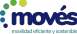 Reporte Pruebas Tecnológicas | Junio 2020 Programa MOVÉS: 100 pruebas de vehículos eléctricos sin costo Como forma de acercar la tecnología a potenciales usuarios y de promover el uso de vehículos eléctricos en aplicaciones profesionales, MOVÉS generó un instrumento para poner a disposición de empresas que brinden servicios de carga urbana y logística de última milla. Para ello se firmaron Convenios con empresas de alquiler que cuentan con vehículos utilitarios eléctricos (VUE), y con empresas proveedoras de bicicletas de pedaleo asistido (BEPAR) y de triciclos eléctricos (VER) todos ellos para ser alquilados sin costo durante un mes. Esto persigue el doble objetivo de acercar los vehículos a los usuarios, y a la vez promover un nuevo mercado para las empresas de alquiler, las cuales son agentes muy relevantes para este mercado. Las empresas y los vehículos a disposición son las siguientes: Vehículos Utilitarios Eléctricos ● Rentadora DYP: 1 VUE, marca BYD, modelo T3. ● Rentadora Carper (ex LOCALIZA): 2 VUEs, marca Renault, modelo Kangoo ZE. ● Rentadora EUROPCAR: 2 VUEs, marca Renault, modelo Kangoo ZE. Triciclos Eléctricos y Bicicletas Eléctricas de Pedaleo Asistido ● ECOMOVING: 2 bicicletas eléctricas de pedaleo asistido para reparto (BEPAR). ● MOBILITY: 2 triciclos eléctricos para reparto (VER). ● WHEELE: 1 triciclo (VER) y 1 bicicleta (BEPAR). Pruebas por tipo vehículo Al 30 de junio de 2020 se cuenta con 32 pruebas realizadas y 3 en curso totalizando 27.653 km en todas las pruebas culminadas. Se han probado todos los vehículos que fueron disponibilizados por los proveedores, destacando que Europcar resta sumarse a las pruebas con 2 Renault Kangoo (inicialmente proponían sumarse con 3 vehículos). El detalle de cantidad por tipo es el siguiente: Pruebas realizadas Tiempo en pruebas (meses) Recorrido realizado (km) CO2 evitado (kg) BEPAR 3 2,3 1.350 132 VER 14 9,7 5.984 692 VUE 15 15,5 20.319 4.689 Tot 32 27,5 27.653 5.513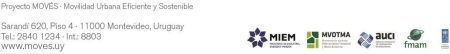 El listado completo de pruebas realizadas y en curso: Id Vehículo (proveedor) Beneficiaria Inicio Fin CO2 evitado (kg) km realizados VER 2 - Mobility Pedidos Ya 6-Jun 8-Jul 91.9 939 VER 3 - Mobility (termo) Que locura! 11-Jul 11-Aug 16.6 170 VER 2 - Mobility Control Monitor System 26-Jul 30-Jul 22.5 230 VER 2 - Mobility Correo Uruguayo 1-Aug 30-Aug 47.5 486 BEPAR 1 - Ecomoving Oxend 1-Aug 30-Aug 58.7 600 BEPAR 2 - Ecomoving Guillermo Abelenda 1-Aug 30-Aug 58.7 600 VER 2 - Mobility UES 2-Sep 5-Sep 11.7 120 BEPAR 3 - Wheele Guillermo Abelenda 2-Sep 9-Sep 14.7 150 VER 1 - Wheele Ecologito 2-Sep 31-Oct 117.4 1200 VER 2 - Mobility Districad 9-Sep 13-Sep 22.4 229 VER 2 - Mobility DAC 24-Sep 27-Sep 13.2 135 VUE 6 - DYP Upostal 7-Oct 7-Nov 291.6 1363 VUE 6 - DYP Movistar 13-Nov 13-Dec 391.3 1829 VUE 6 - DYP Farmared 17-Dec 17-Jan 320.9 1500 VUE 6 - DYP Districad 20-Jan 24-Feb 559.5 2615 VER 3 - Mobility (termo) Boutique de Carnes 28-Jan 11-Feb 12.2 125 VUE 1 - Localiza (BAL 1835) Dreghal 3-Feb 5-Mar 474.1 2216 VUE 2 - Localiza (BAL 1834) Grupo Ras 19-Feb 20-Mar 303.8 1420 VUE 1 - Localiza (BAL 1835) Prodie 9-Mar 8-Apr 85.2 398 VUE 2 - Localiza (BAL 1834) Acodike/SGU 23-Mar 22-Apr 256.7 1200 VER 3 - Mobility (termo) Adriana Sención 16-Dec 15-Jan 19.6 200 VER 2 - Mobility Diego Coalla 29-Jan 29-Feb 66.9 684 VER 3 - Mobility (termo) Rincón del SUR 18-Feb 11-Mar 53.8 550 VUE 6 - DYP Delkalor 4-Mar 4-Apr 299.5 1400 VUE 1 - Localiza (BAL 1835) Imprenta Gaor SA 13-Apr 13-May 128.4 600 VER 2 - Mobility Cervecería Mastra 15-Apr 30-Apr 153.0 715 VUE 6 - DYP Lasilasol 17-Apr 18-May 338.0 1580 VUE 2 - Localiza (BAL 1834) Montecon 24-Apr 24-May 420.6 1966 VER 2 - Mobility Distrilumax 27-Apr 12-May 43.0 201 VUE 1 - Localiza (BAL 1835) Nolan 15-May 14-Jun 227.0 1061 VUE 6 - DYP Ingener 18-May 18-Jun 378.3 1768 VUE 2 - Localiza (BAL 1834) Taym 22-May 25 June 214.2 1001 VUE 1 - Localiza (BAL 1835) Andritz 17-Jun en curso - - VUE 6 - DYP Closed SA (Lemon) 22-Jun en curso - - VUE 2 - Localiza (BAL 1834) Plentirco 29 June en curso - -Lista Empresas Interesadas en participar de las Pruebas Tecnológicas Acodike Supergas S.A LAIKEN CARGO LTDA Acosta María y Barilko Nicolás Larrouturou Diego Akuo Energy Uruguay Development Services S.A. Lex S.A. Alejandra Vicente López Lucía Escardó Alva Creativa SRL Saint Café ANCAP MARSUR S.A. ANDRITZ URUGUAY S.A. MONTECON ANFU Asociacion Nacional de Fleteros Unidos (UTE) Multitramites Ltda CLOSED SA Networking Team S.R.L. Compañía Salus NOLAN S.A. Compañia Uruguaya de Transportes Colectivos SA Nuvlir S.A. Componentes y Accesorios S.R.L. Outlet 21 Coriplus Pablo Daniel Caino Marquez CRISTIAN ROSAS LINALE SRL PEPSICO - Papas Chips S.A. Darío Carrato PLATERAN S.A. DELKALOR SA PLENTIRCO S.A. Diesel Ariel SRL Poder Judicial DIROX S.A. PRODIE S.A. DISTRICAD SRL PUERTA DEL SUR S.A. Dreghal SA R&D GREEN SRL DUMI SRL Rappi Ecolandia SA Repartos Ya SA EGITUR S.A Ricardo Javier Cortes Electrotecnia Novas S.A. Roberto Cinegotti Express Arapey SRL Rocío Galilea Fernandez García María Sofía ROMIS SA Flomaja SA Ronqui Cabrera Ruben Waldemir SA FORTALEZA SEGURIDAD SRL ROUAR S.A. FRIGORíFICO CARRASCO S.A. Sanshine SA Giovanna Rodríguez - Williams Cabrera Service SRL Guarda Equipaje Smart Green Uruguay Guillermo Abelenda SA SILVERTAN SAImpresora Gaor SA Taxi 60 Industria Stadler ltda. Taym Uruguay S.A. INGENER S.A Telefónica Móviles del Uruguay SA J Girardi, M Girardi y G. Girardi UES S.A Jorge Baladon - Lasila Sol Ventus Jorge Daniel Tolosa Victor Hugo Cabrera Ramos Juan Andrés Vera Walter Rama Ejemplo reporte entregado a las empresas beneficiarias al cierre de la prueba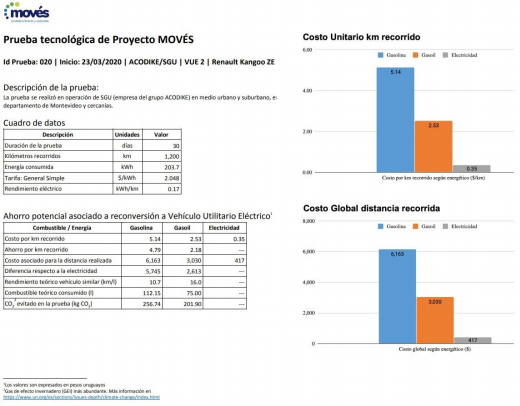 